              EDUCATION INCURSIONHands-on student incursionsMake your next student day something extraordinary with incursion activities for leadership, learning, team building and enrolment screening. It’s amazing how tangible, hands-on activities can engage a whole cohort of students while achieving your learning outcomes.Take the stress awayYou are already so busy. Choose an incursion provider who will nail it for you, first time. You will get a high quality experience in a familiar environment without the cost of time and travel. Discover what can be achieved with some creative thinking, quality resources and a healthy sprinkling of extraordinary!Leadership developmentGive your students the opportunity to practice and develop their leadership and communication skills in a safe environment. Setting this activity out of normal social situations allows students to fully invest. Pair it with a debrief or personality profiling session to maximise development.Activating Learning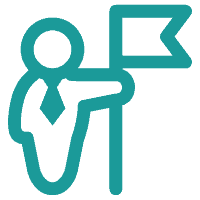 Develop LeadersWith skill-based simulations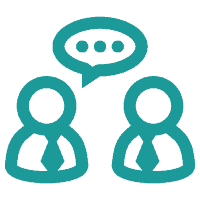 Boost CommunicationThrough practice and understanding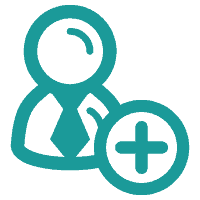 Increase EngagementThrough dynamic learning activities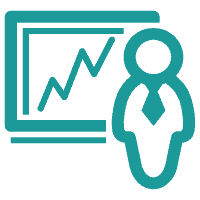 Increase ResilienceBy encouraging problem solving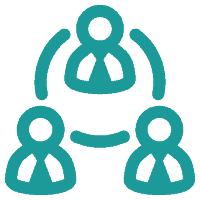 Promote CollaborationThrough shared experience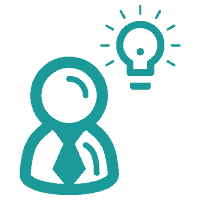 Increase CreativityThrough fun and unique activities